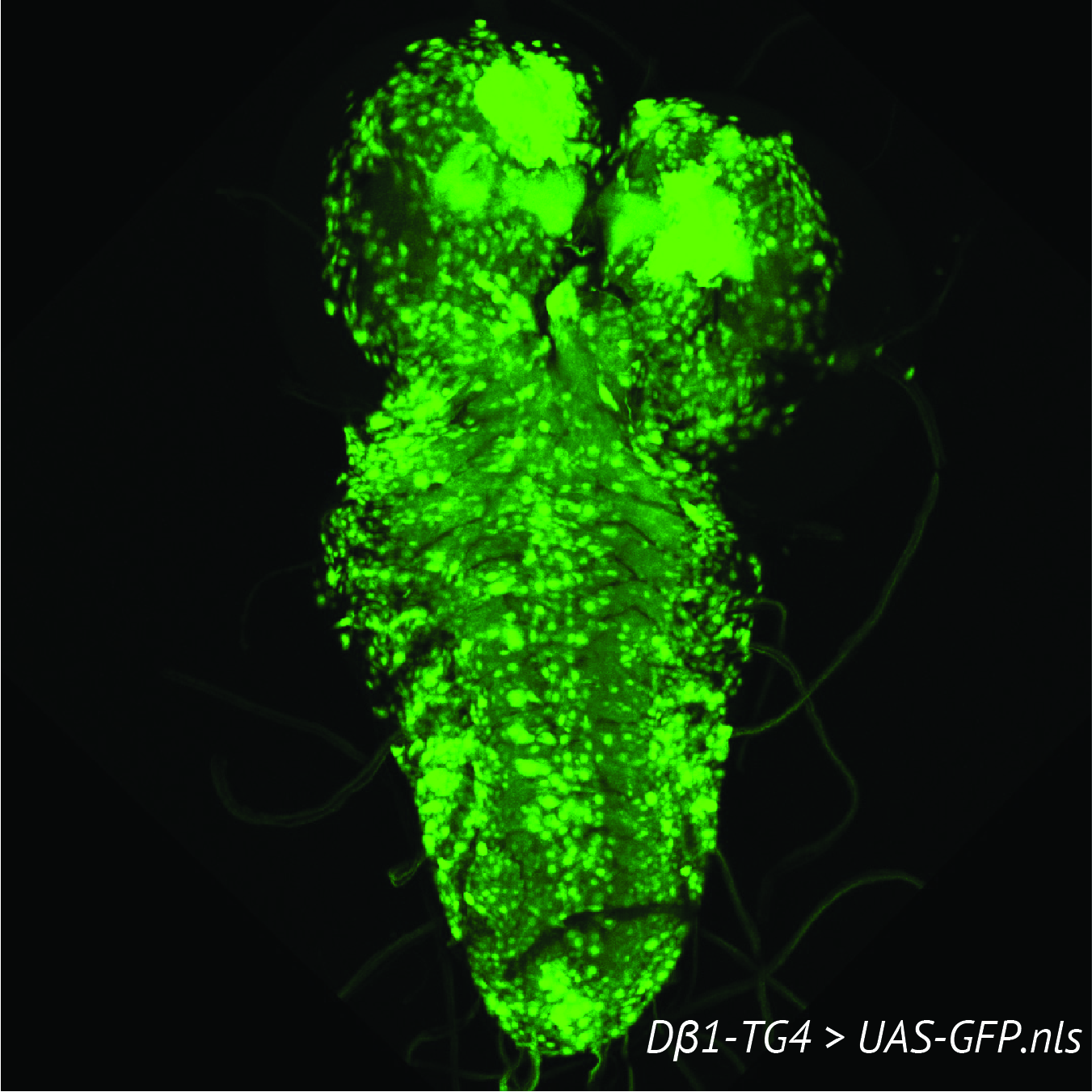 Figure S5 Expression pattern of D1-TG4 in larval brain Virgin D1-TG4 females were crossed to UAS-GFP.nls reporter males and brains dissected from offspring in the wandering third instar larval stage. Widespread expression was detected in the brain lobes and ventral nerve cord.